Ostatnio poznaliśmy słownictwo związane z formami wypoczynku w czasie wolnym. Dzisiaj będziemy wykorzystywać zdobytą wiedzę w wykonaniu ćwiczenia.Naszym zadaniem jest podpisanie ilustracji odpowiednimi wyrazami, które są angielskimi nazwami różnych form spędzania czasu wolnego.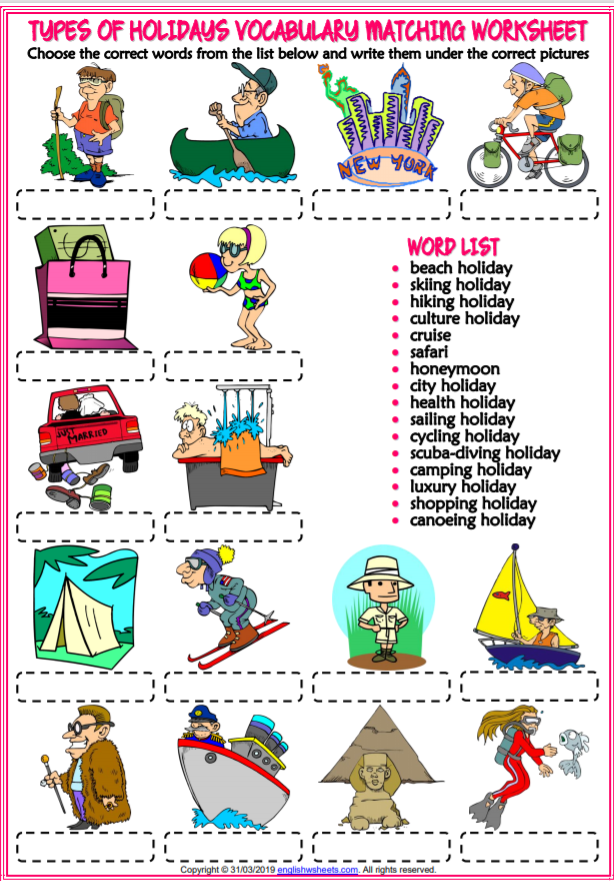 